Демоверсия промежуточной итоговой контрольной работы по геометрии для 7 класса КРО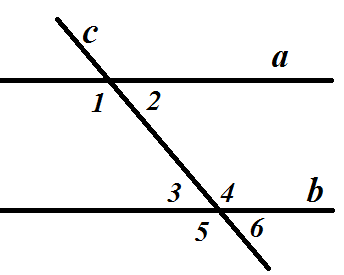 Могут ли быть параллельными прямые PK и NM? Почему?Начертите две прямые и секущую. Сколько пар соответственных углов при этом получилось? Запишите их.Прямые a и b параллельны, c – секущая (рис.). Запишите углы, равные углу 4.Сумма соответственных углов равна 230º, а один из смежных углов равен 65º. Чему равен второй смежный угол?Прямые a и b пересечены секущей c так, что односторонние углы в сумме составляют 180º. Сколько общих точек имеют прямые a и b?Прямая b перпендикулярна прямой c, а прямая a перпендикулярна прямой c. Что можно сказать о взаимном расположении прямых b и a?Один из смежных углов на 54º больше другого. Найдите оба смежных угла.Периметр равнобедренного треугольника равен 1,5 см. Найдите его стороны, если известно, что основание в 2 раза меньше боковой стороны.Угол, лежащий между боковыми сторонами, в равнобедренном треугольнике равен 64º. Найдите остальные углы треугольника.Критерии оценивания контрольной  работыПри проверке работы за каждое из заданий №1.2.3.45.6 выставляется 1 балл, если ответ правильный. 0 баллов, если ответ неправильный.№7.8.9.-2балла.Нормы выставления оценокКлючи к демоверсииБаллы0 - 56-89-1010-12Оценка«2»«3»«4»«5»Номер заданияПравильный ответ (решение)Критерии оценивания1Да, так как общих точек нет2434115°5Ни одной6763°; 117°   2 балл:  Присутствует чертеж, дано, получены верные ответы 1 балл: Присутствует чертеж, дано, но при решении допущена вычислительная ошибка0 баллов: При отсутствии чертежа или решения80,3; 0,6; 0,6   2 балл: Присутствует чертеж, дано, получены верные ответы 1 балл: Присутствует чертеж, дано, но при решении допущена вычислительная ошибка0 баллов: При отсутствии чертежа или решения958°; 58°2 балла: Есть чертеж, найдены оба угла1 балл: Есть чертеж, найден только один угол0 баллов: Нет чертежа или не найден ни один угол